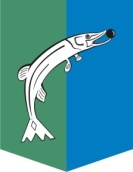 АДМИНИСТРАЦИЯСЕЛЬСКОГО ПОСЕЛЕНИЯ НИЖНЕСОРТЫМСКИЙСургутского районаХанты – Мансийского автономного округа - ЮгрыПОСТАНОВЛЕНИЕ«05» апреля 2021 года                          			                       № 154  п. НижнесортымскийО мероприятиях по подготовке к пожароопасному периоду 2021 года   Во исполнение Федеральных законов Российской Федерации от 21.12.1994 № 68-ФЗ «О защите населения и территории от чрезвычайных ситуаций природного и техногенного характера», 21.12.1994 № 69-ФЗ «О пожарной безопасности», в целях осуществления профилактических и превентивных мер, а также координации мероприятий по борьбе с лесными пожарами, ликвидации чрезвычайных ситуаций и пожарной безопасности в пожароопасный период              2021 года на территории сельского поселения Нижнесортымский:1. Утвердить План мероприятий по подготовке к пожароопасному периоду 2021 года на территории сельского поселения Нижнесортымский согласно приложению к настоящему постановлению.2. Возложить на комиссию по предупреждению и ликвидации чрезвычайных ситуаций и обеспечению пожарной безопасности сельского поселения Нижнесортымский координацию действий по выполнению плана мероприятий по подготовке к пожароопасному периоду 2021 года.3. Разместить настоящее постановление на официальном сайте администрации сельского поселения Нижнесортымский.4. Контроль за выполнением настоящего постановления возложить на заместителя главы сельского поселения Нижнесортымский Волошину Е.А.Глава поселения                                                                                       П.В. Рымарев                                                                                                                                                                                                                       Приложение к постановлению администрации                                                                                                                                                                                                                        сельского поселения Нижнесортымский                                                                                                                                                                                                                                                                                       от «05» апреля  2021  г.  № 154План  мероприятий по подготовке к пожароопасному периоду 2021 года на территории сельского поселения Нижнесортымский  № п\пНаименование мероприятийСрок исполненияОтветственные исполнители123 41.Установление особого противопожарного режима, в случае повышения пожарной опасности и роста количества пожаров на территории сельского поселения Нижнесортымскийв течение пожароопасного периода 2021 годаКЧС и ОПБ сельского поселения Нижнесортымский2.При повышении класса пожарной опасности своевременное принятие решения о запрещении или ограничении пребывания граждан в лесахв течение пожароопасного периода 2021 годаКЧС и ОПБ сельского поселения Нижнесортымский3.Проверка пожарных водоёмов и подъездных путей к нимапрельКЧС и ОПБ сельского поселения Нижнесортымский4Проверка пожарных гидрантовдо 30.05.2021МУП «УТВиВ Сибиряк» МО с.п. Нижнесортымский, 138 пожарно-спасательная часть5.Проведение разъяснительной работы с работниками организаций, предприятий, учреждений всех форм собственности, расположенных на территории сельского поселения Нижнесортымский о запрете отжига сухой травы на подведомственной территориидо 01.05.2021ведущий специалист службы жилищно-коммунального хозяйства и внешнего благоустройства поселения (ГО и ЧС), руководители предприятий, организаций, учреждений всех форм собственности6.Проведение соответствующей разъяснительной работы с гражданами о мерах пожарной безопасности и действиях при пожаре, в том числе:- информирование населения через систему оповещения о правилах противопожарного режима, правилах пожарной безопасности в лесах (в утреннее и вечернее время);- организация занятий (бесед) с учащимися (воспитанниками) образовательных учреждений о правилах пожаробезопасного поведения в лесах;- размещение актуальных материалов наглядной агитации на информационных стендах, освещение правил пожарной безопасности в лесах и в местах массового пребывания людей.в течение пожароопасного периода 2021 годаведущий специалист службы жилищно-коммунального хозяйства и внешнего благоустройства поселения (ГО и ЧС), МБОУ «Нижнесортымская СОШ»ООО Запсибпроминвест»ООО РАНГ Сервис7.Организация работы патрульных групп по патрулированию лесных массивов, прилегающих к населенному пункту, а также мест отдыха граждан с целью разъяснения гражданам информации и правил пожарной опасности в лесах, недопущении разведения костров и своевременному тушению очагов пожаров и сообщении о пожарах в МКУ «Единая дежурно-диспетчерская служба Сургутского района» в течение пожароопасного периода 2021 годаведущий специалист службы жилищно-коммунального хозяйства и внешнего благоустройства поселения (ГО и ЧС)8.Проведение проверки местной системы оповещения населения при чрезвычайных ситуациях природного и техногенного характерадо 01.05.2021ведущий специалист службы жилищно-коммунального хозяйства и внешнего благоустройства поселения (ГО и ЧС)9.Проведение собраний (сходов) с населением с целью доведения обстановки с пожарами и гибелью людей на них, мер пожарной безопасности в конкретный период времени, а также порядка вызова подразделений пожарной охраныдо начала пожароопасного сезона 2021 годаКЧС и ОПБ сельского поселения Нижнесортымский10.Обеспечение очистки прилегающих территорий от сухой травы, деревьев и мусора:-организация запрета сжигания мусора и отжига травы на подведомственной территории;- обеспечение подведомственной территории первичными средствами пожаротушения (огнетушителями, пожарными щитами) и запасом воды для целей пожаротушения (пожарные водоёмы)до 15.05.2021председатель ДНТ «Медвежья Лапа»председатель ГСК «Сортым-1»11.Проведение инструктажей с председателями дачного товарищества по мерам пожарной безопасности и при пребывании на дачных приусадебных участках, вручение памяток, листовок. Организация профилактических рейдов с целью разъяснительной работы с собственниками дачных участков о мерах пожарной безопасности в конкретный период временидо 01.06.2021КЧС и ОПБ сельского поселения Нижнесортымскийведущий специалист службы жилищно-коммунального хозяйства и внешнего благоустройства поселения (ГО и ЧС)138-я пожарно-спасательная часть12.Проведение работ по установке дополнительных информационных стендов на въезде в дачное некоммерческое товарищество, организация патрулирования его территории с целью явных нарушений требований пожарной безопасности, обнаружения пожаров (загораний) на ранней стадии и немедленного сообщения информации о данных фактах в подразделения пожарной охраныдо начала пожароопасного сезона 2021 годапредседатель ДНТ «Медвежья Лапа»13.Организация установки стендов, аншлагов и других знаков, содержащих информацию «О мерах пожарной безопасности в лесах» в наиболее посещаемых местах населениемдо начала пожароопасного периода 2021 годаведущий специалист службы жилищно-коммунального хозяйства и внешнего благоустройства поселения (ГО и ЧС)14.Направление информации о проделанной работе в КЧС и ОПБ сельского поселения Нижнесортымскийв указанные сроки в планеРуководители учреждений и организаций,председатели дачных некоммерческих товариществ.